$12,500.00NORDER-LANGNER611 EAST GRAND CROSSING, MOBRIDGEFISHERMAN’S CONDOMOBRIDGE RINEHART’S ADDN FISHERMAN’S CONDO LOTS 1 THRU 11UNIT #5 BLOCK 1RECORD #6369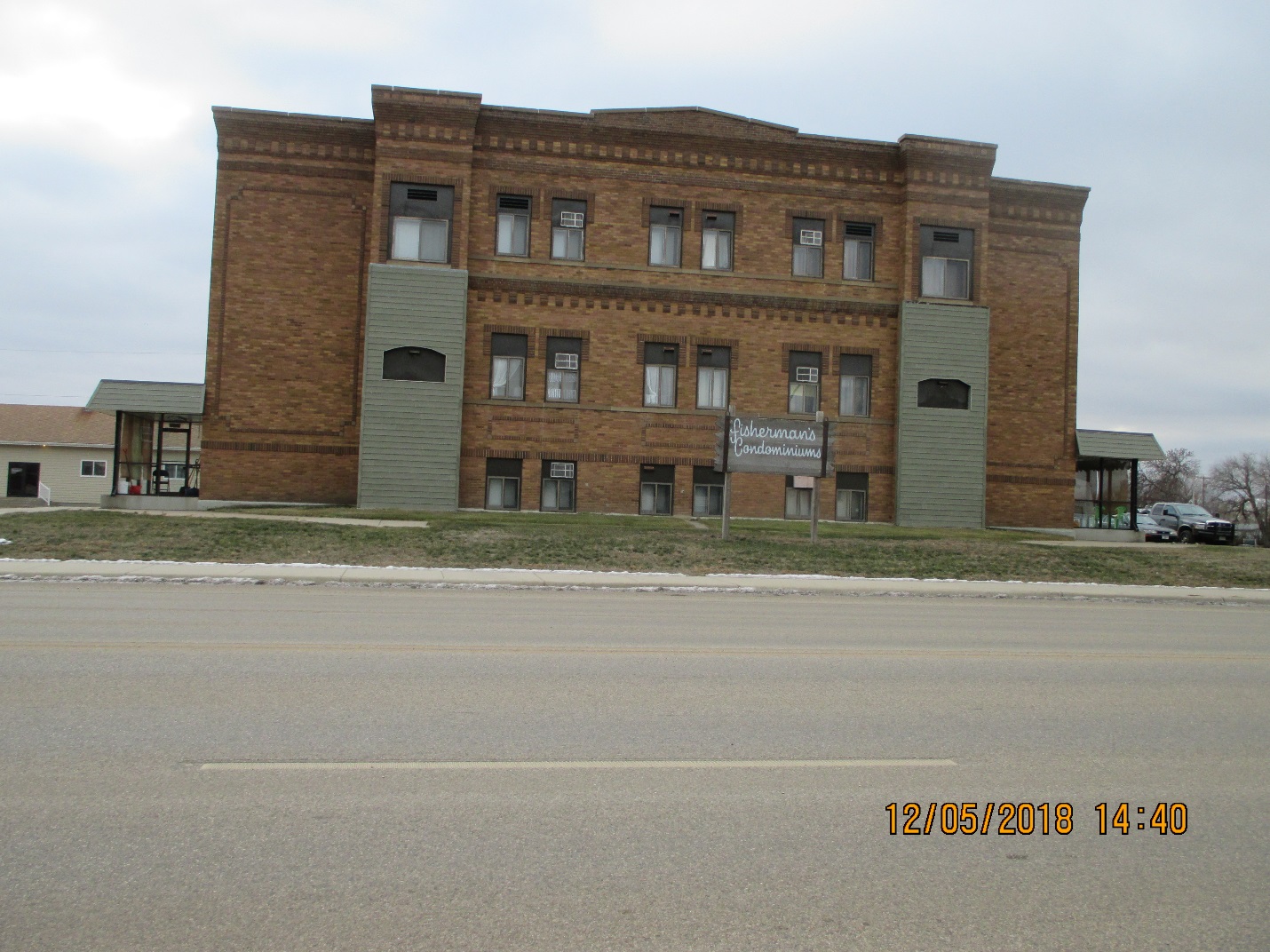 CONDOMINIUM                                                                    325 SQ FTAVERAGE QUALITY                                                               1 BEDROOMAVERAGE CONDITION                                                          1 FULL BATHELECTRIC HEATWINDOW AIRBUILDING IS BRICK, FLAT ROOFBUILT IN 1930SOLD ON 8/7/18 FOR $12,500,  SOLD IN 2015 FOR $12,500ASSESSED IN 2018 AT $9,800,  ASSESSED IN 2015 AT $9,800